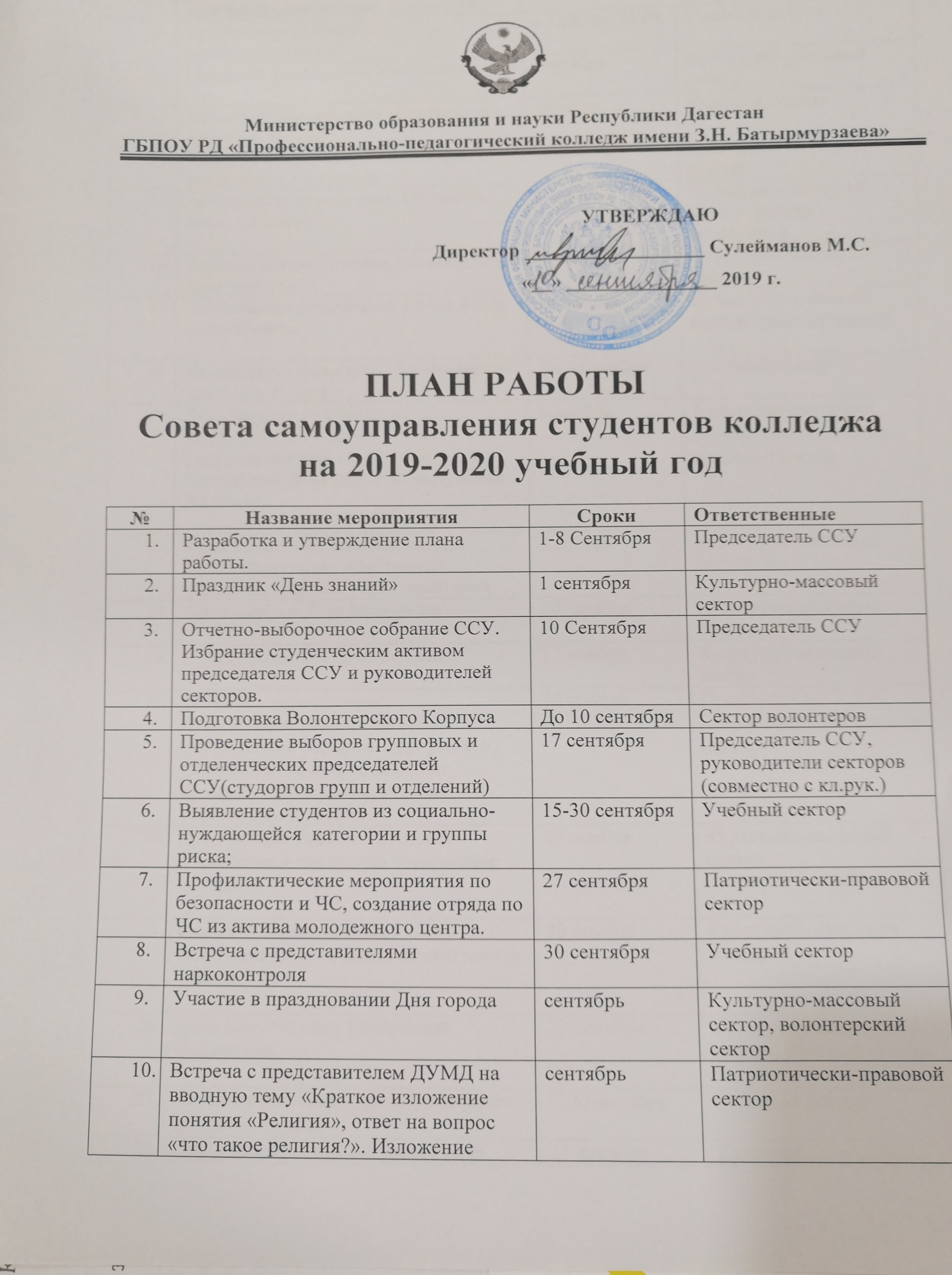 ПЛАН РАБОТЫ Совета самоуправления студентов колледжа на 2019-2020 учебный годЗаместитель директора по ВР                                                                     Кадирова М.Р.№Название мероприятияСроки Ответственные Разработка и утверждение плана работы.1-8 СентябряПредседатель ССУПраздник «День знаний» 1 сентябряКультурно-массовый секторОтчетно-выборочное собрание ССУ. Избрание студенческим активом  председателя ССУ и руководителей секторов.10 СентябряПредседатель ССУПодготовка Волонтерского КорпусаДо 10 сентябряСектор волонтеровПроведение выборов групповых и отделенческих председателей ССУ(студоргов групп и отделений)17 сентябряПредседатель ССУ, руководители секторов (совместно с кл.рук.)Выявление студентов из социально- нуждающейся  категории и группы риска;15-30 сентябряУчебный секторПрофилактические мероприятия по безопасности и ЧС, создание отряда по ЧС из актива молодежного центра.27 сентябряПатриотически-правовой секторВстреча с представителями наркоконтроля30 сентябряУчебный секторУчастие в праздновании Дня городасентябрьКультурно-массовый сектор, волонтерский секторВстреча с представителем ДУМД на вводную тему «Краткое изложение понятия «Религия», ответ на вопрос «что такое религия?». Изложение основных религиозных положении»сентябрьПатриотически-правовой секторПроведение «Месячника первокурсника»с 1.09. по 30.09.Учебный секторПраздник посвящения в студентысентябрь Культурно-массовый секторИнтеллектуальная игра «Брейн-ринг» среди 2-х курсовоктябрь Учебный секторКонкурс «Королева Осень» между студентами 3-х курсов.25 октябряКультурно-массовый секторЧествование волонтеров. Вручение волонт.книжек.октябрьКультурно-массовый сектор, сектор волонтеровТоржественная линейка, посвященная Дню учителя5 октябряКультурно-массовый секторЧествование отличников учебы и луч. спортсменов10 октябряКультурно-массовый сектор, учебный секторИнтеллектуальная игра «Брейн-ринг» среди 3-х курсовДо 20 ноября Учебный секторДень народного единства. Мероприятие ко дню  Государственной символики Российской Федерации и Республики Дагестан.4 ноябряКультурно-массовый сектор, патриотически-правовой секторУрок Мужества, посвященный Международному дню против фашизма, расизма и антисемитизма9 ноябряКультурно-массовый сектор, сФлеш-моб ко Дню Молодежи10  ноябряКультурно-массовый секторМеждународный день студента. 17 ноябряКультурно-массовый секторВстреча с работниками правоохранительных органов, посвященная борьбе с терроризмом, экстремизмом и профилактике правонарушений и наркомании несовершеннолетних.20 ноябряПредседатель ССУ, патриотически-правовой секторДень матери России. Праздник отмечается в последнее воскресенье ноября.27 ноябряКультурно-массовый секторСмотр художественной самодеятельности среди студентов 1-х курсов.30 ноябряКультурно-массовый секторДень Конституции Российской Федерации.12 декабряКультурно-творческий сектор, учебный секторИнтеллектуальная игра «Брейн-ринг» среди 4-х курсовС 20 декабряУчебный секторВечер, посвященный Новому году31 декабряКультурно-массовый секторДень студентов / Татьянин День25 январяКультурно-массовый секторПодведение итогов соревнования «Лучший курс колледжа», «Лучший курс отделения», «Лучший студент отделения», «Лучший студент курса», «Активист курса», «Лучшая комната общежития», по итогам I полугодия 2019-2020 учебного года.Февраль Председатель ССУКультурно-массовый сектор, учебный секторИнтеллектуальная игра «Брейн-ринг» среди 1-х курсовфевральУчебный секторДень Святого Валентина /День всех влюбленных14 февраляКультурно-массовый секторОткрытие года  (Россия)Февраль Культурно-массовый сектор, патриотически-правовой секторВстречи с ветеранами войн, участниками боевых действий, посещение ветеранов военных действий на дому, оказание социальной помощиФевраль-майпатриотически-правовой сектор Концерт и поздравления учителей и студентов с  Днем защитников Отечества и Международным женским днемМарт Культурно-массовый секторИнтеллектуальная игра «Брейн-ринг» ФИНАЛМартУчебный корпусСубботники  по благоустройству и озеленению территорииМарт-апрельВолонтерский секторВнутриколледжное мероприятие «Студенческая весна-2020».1 мартаКультурно-массовый секторСмотр-конкурс «Мисс Очарование» среди студентов 2-х курсов8 мартаКультурно-массовый секторПраздник 8-марта среди студентов 2-х курсов ш/о и д/о.8 мартаКультурно-массовый сектор, спортивно-массовый секторПосещение ветеранов ВОВ на домуАпрель-майпатриотически-правовой сектор, волонтерский секторДень колледжа24-28 апреляКультурно-массовый секторСмотр художественной самодеятельности.апрельКультурно-массовый сектор«Миротворческое образование толерантности среди молодежи Северного Кавказа»  круглый стол12 маяпатриотически-правовой сектор Праздник «Последний звонок» для выпускных курсовмайКультурно-массовый секторСовместное мероприятие студ актива, преподавательского коллектива и дирекции для церемонии награждения активистов по результатам конкурсов.Май-июньУчебный секторТоржественное вручение дипломов.июньКультурно-массовый секторДень России.12 июняпатриотически-правовой сектор, культурно-массовый секторДень памяти и скорби (возложение).22 июняВолонтерский секторОтчетное собрание Молодежного Центра25 июняПредседатель ССУПодведение итогов соревнования «Лучший курс колледжа», «Лучший курс отделения», «Лучший студент отделения», «Лучший студент курса», «Активист курса», «Лучшая комната общежития», по итогам II полугодия 2019-2020 учебного года.ИюньПредседатель ССУКультурно-массовый сектор, учебный секторУчастие в городских мероприятияхУчастие в городских мероприятияхУчастие в городских мероприятияхУчастие в городских мероприятияхГоден к строевой/»А ну-ка, парни!»ФевральСпортивный секторКВННоябрь, апрельКультурно-массовый сектор«А ну-ка, девушки!»МартКультурно-массовый сектор«Студенческая весна-2020»Апрель Культурно-массовый секторПарад 9 маяМайПатриотически-правовой сектор